
Purdue Student Senate  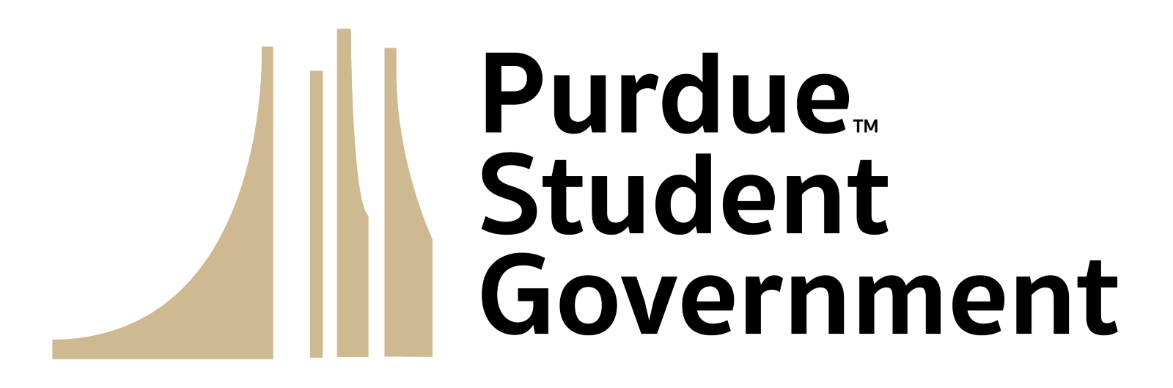 Session 7October 18, 2023 Special Programming Call to OrderProxy Reports    Roll CallIntroduction of VisitorsLand AcknowledgementPledge of PurposeApproval of MinutesExecutive ReportsCabinet ReportsStanding Committee ReportsAd Hoc Committee ReportsAdvisor ReportsInformal DiscussionOld BusinessBill 23-31 “Supreme Court Appointment: Justice, Andrew Jones”New BusinessBill 23-33 “Amendment to the Standing Rules of the Purdue Student Senate"Resolution 23-01 “Resolution to Implement an Instructor and Professor Appreciation Week (IPAW)”AnnouncementsAdjournment